Pearly Gate 
British Union e-Award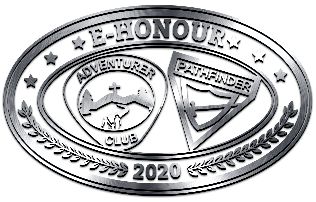 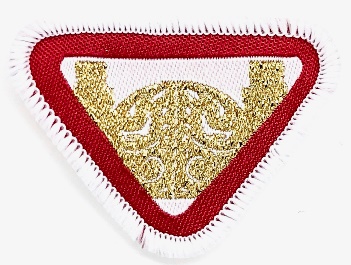 This award is intended to make children aware of and look forward to the Second Coming and Heaven.Requirements:Where can we find a promise in the Bible that tells us Jesus will come again?
2.    Name a Bible book and chapter that describes Last Day events.

3.    Make a list of the signs of Jesus' Second Coming, found in Matt. 24:3-14.4.    Describe Jesus' ascension of Heaven and tell how it is like or unlike the way He will return.Describe what the Holy City OR New Earth will be like according to the following texts:Isaiah 65: 17-25 describes the New Earth as a place where:OR Revelation 21: 10 – 27 and Revelation 22: 1-6 describes the Holy City as:
6.    Complete and memorize John 14:2,3.   Fill in the blanks:"In my Father's __________________ are many ________________________; 

if it were not so I would have ___________________ ______________. 

I go to ___________________   _____   __________________ for you. 

And if I go and ____________________, I will ___________  _______________, 

and receive you unto ________________________; 

that where ___________________, there _________________ may be also."b)  Act out a parable from the Bible about Jesus’ second coming. 

7.    Close your eyes and imagine meeting Jesus at the Pearly Gate, then either draw a picture of what you imagined (on another piece of paper) or create what the Pearly Gate would look like.Award completed on: ___________________________
Signed: _______________________________________